KLASA 028.04.2020r. - wtorekEdukacja przedszkolnaKrąg tematyczny: Porządki w ogrodzie.Temat: Co słychać w ptasich gniazdach?.W tym dniu dzieci:Doskonalą umiejętność uważnego słuchania tekstu i wypowiadania się na temat jego treści oraz rozwijają percepcję słuchową;Rozwiązują zadania tekstowe, przeliczają elementy i dodają je do siebie;Doskonalą percepcję słuchową, ćwiczą umiejętność prawidłowego reagowania na sygnał werbalny;Wykonują Karty Pracy nr 29a i 29b– doskonalą umiejętność dodawania w zakresie 10, kształtują umiejętność zapisywania działań z wykorzystaniem znaków równości i dodawania oraz doskonalą percepcję wzrokową, rozwijają sprawność grafomotoryczną, spostrzegawczość i koordynację wzrokowo-ruchową.„Wiosenny wietrzyk” – słuchanie wiersza połączone z ilustrowaniem jego treści głosem i ruchem:Prosimy dziecko, aby uważnie słuchało wiersza „Wiosenny wietrzyk” i w odpowiednich miejscach ilustrowało głosem i ruchem jego treść. Wiosenny wietrzyk Joanna Kulmowa Mały wietrzyk wiosenny                              dziecko wykonuje przysiad i naśladuje szum ledwie w drzewach zaszumi                                  wiatru w gałęziach drzewledwie w krzakach zamruczy,                     „mruczenie wiatru w krzakach”jeszcze gwizdać nie umie,                           próbuje gwizdaćjeszcze się uczy. Znalazł szczerbę w płocie – zaświstał…      świszcze Znalazł listki – zapiał na listkach.                naśladuje piszczenie na listkachCzasem w suchych gałęziach trzeszczy.      naśladuje trzeszczenie gałęziCzasem nuci, gdy zagra mu deszczyk,         naśladuje odgłos padającego deszczualbo szemrze w zeszłorocznej trawie, albo szepcze tak, że milczy prawie. Ludzie mówią wtedy: nie ma wietrzyka. A on jest. Ale słucha słowika.                      naśladuje słuchanie śpiewu ptaka.„Gdzie budować gniazdo” – słuchanie opowiadania i rozmowa na temat jego treści:
Gdzie budować gniazdo?Hanna Zdzitowiecka      − Nie ma to jak głęboka dziupla! Trudno o lepsze i bezpieczniejsze mieszkanie dla dzieci – powiedział dzięcioł.     − Kto to widział, żeby chować dzieci w mroku, bez odrobiny słońca oburzył się skowronek.     − O, nie! Gniazdko powinno być usłane na ziemi, w bruździe, pomiędzy zielonym, młodym zbożem. Tu dzieci znajdą od razu pożywienie, tu skryją się w gąszczu.      − Gniazdo nie może być zrobione z kilku trawek. Powinno być ulepione porządnie z gliny pod okapem, żeby deszcz dzieci nie zmoczył. O, na przykład nad wrotami stajni czy obory – świergotała jaskółka.      −Sit, sit – powiedział cichutko remiz. – Nie zgadzam się z wami. Gniazdko w dziupli? Na ziemi? Z twardej gliny i przylepione na ścianie ? O, nie! Spójrzcie na moje gniazdko utkane z najdelikatniejszych puchów i zawieszone na wiotkich gałązkach nad wodą! Najlżejszy wiaterek buja nim jak kołyską…      − Ćwirk! Nie rozumiem waszych kłótni – zaćwierkał stary wróbel. – Ten uważa, że najbezpieczniej w dziupli, tamtemu w bruździe łatwo szukać owadów na ziemi. – Ja tam nie jestem wybredny w wyborze miejsca na gniazdo. Miałem już ich wiele w swoim życiu. Jedno zbudowałem ze słomy na starej lipie, drugie pod rynną, trzecie… hm… trzecie po prostu zająłem jaskółkom, a czwarte szpakom. Owszem dobrze się czułem w ich budce, tylko mnie stamtąd wyproszono dość niegrzecznie. Obraziłem się więc i teraz mieszkam kątem u bociana. W gałęziach, które poznosił na gniazdo miejsca mam dosyć, a oboje bocianostwo nie żałują mi kąta. Przykładowe pytania do opowiadania: Jakie ptaki wystąpiły w opowiadaniu? O jakich gniazdach opowiadały? Dlaczego każdy ptak chciał mieć inne gniazdo? „Wiosenne zagadki matematyczne” – rozwiązywanie zadań tekstowych, przeliczanie elementów i dodawanie ich do siebie:Zachęcamy dziecko do przeliczania na palcach.Wysoko na niebie fruwały 3 skowronki. Razem ze skowronkami wesoło śpiewały 4 słowiki. Ile ptaszków śpiewało na cześć wiosny? Nad łąką zaroiło się od barwnych motylków. 5 motyli fruwało nad wodą, a 3 przysiadły na kwiatach. Ile razem motyli witało wiosnę? Na łące zakwitło 5 białych i 5 różowych stokrotek. Ile kwiatów zakwitło? Na łąkę przyleciały 3 bociany, a potem jeszcze 4. Ile bocianów przyleciało na wiosenną łąkę? „Księga Zabaw z Literami” – praca z książką:Podręcznik str. 56 i 57 – praca z tekstem, połączona z nauką czytania tekstu.Wykonanie Kart Pracy 29a i 29b.DLA CHĘTNYCH!!!Mnóstwo ciekawych pomysłów i propozycji na temat symboli narodowych oraz powstania państwa polskiego z okazji zbliżających się „Świąt majowych” :    https://www.gov.pl/web/zdalnelekcje/kto-ty-jestesReligia kl 0Wtorek- 28. 04 . 2020ODDAJĘ CZEŚĆ KRÓLOWEJ POLSKIMaryja jest Matką Pana Jezusa i naszą Matką.„Kiedy więc Jezus ujrzał Matkę i stojącego obok Niej ucznia, którego miłował, rzekł do Matki: «Niewiasto, oto syn Twój». Następnie rzekł do ucznia: «Oto Matka twoja»” (J 19,26-27a)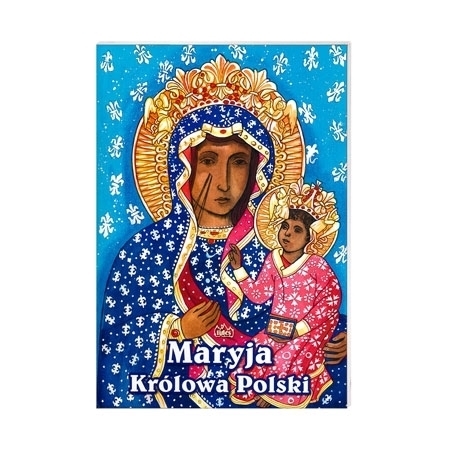 3 maja obchodzimy święto Maryi Królowej Polski. Czcimy Maryję jako Królową Polski. W tym dniu przed obrazem Matki Boskiej Częstochowskiej na Jasnej Górze i w innych kościołach, dziękujemy Maryi za wszystkie łaski, jakie wyprosiła dla nas u Boga, prosimy aby nadal opiekowała się nami i Polską.Podczas wieczornej modlitwy pomodlę się słowami ,,Apelu Jasnogórskiego”.Maryjo, Królowo Polski! Jestem przy Tobie, pamiętam czuwam .